BIODATA PENULISPENULIS KE-1 (PERTAMA):A. Identitas  Diri B. Riwayat PendidikanC. Pengalaman Penelitian dalam 10 Tahun TerakhirD. Pengalaman Pengabdian Kepada Masyarakat dalam 5 Tahun TerakhirE. Karya Buku dalam 5 Tahun TerakhirF. Perolehan HKI dalam 10 Tahun TerakhirG. Scan Kartu Tanda Penduduk dan Foto Penulis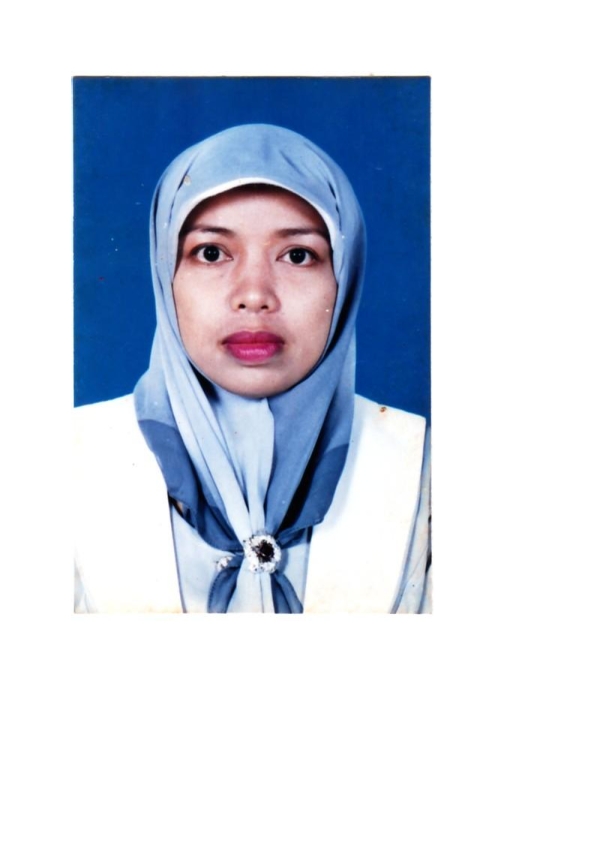 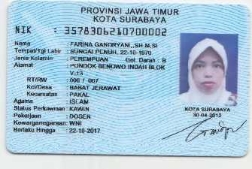 PENULIS KE-2 (KEDUA)A. Identitas  Diri B. Riwayat PendidikanC. Publikasi dalam 5 Tahun TerakhirD. Penghargaan dalam 5 Tahun TerakhirE. Aktivitas 5 Tahun Terakhir F. Perolehan HKI dalam 10 Tahun TerakhirG. Scan Kartu Tanda Penduduk dan Foto Penulis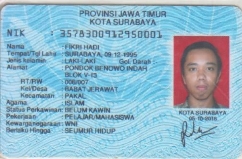 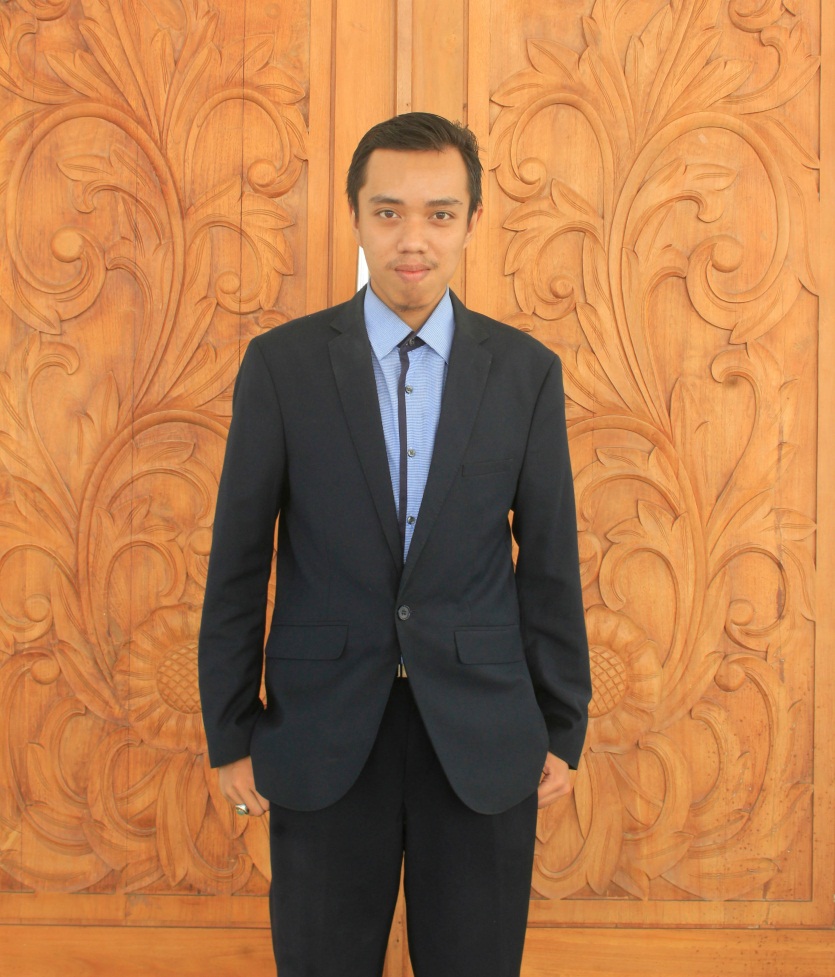 1Nama Lengkap (dengan gelar)Farina Gandryani, SH., M.Si.                                           2Jenis KelaminP3Jabatan FungsionalLektor4NIP/NIK/Identitas lainnya950114012 / Y5NIDN07221070016Tempat dan Tanggal LahirSungai Penuh, 22 – 10 – 19707E-mailfarina.gdr@gmail.com9Nomor Telepon / HP031-7419725 / 08522211263410Alamat KantorJl. Raya Benowo No. 1-3 11Nomor Telepon/Faks031-7413061 / 031-740440512Lulusan yang Telah DihasilkanS-1=  74     Orang;    S-2= 12 Orang;   S-3=  Orang 13    Mata Kuliah yg Diampu 13    Mata Kuliah yg Diampu1. Hukum Perundang-undangan 13    Mata Kuliah yg Diampu 13    Mata Kuliah yg Diampu2. Hukum Administrasi  13    Mata Kuliah yg Diampu 13    Mata Kuliah yg Diampu3. Hukum Keluarga 13    Mata Kuliah yg Diampu 13    Mata Kuliah yg Diampu4. Hukum Tata NegaraS-1S-2S-3Nama Perguruan TinggiUniv. JambiUniv. Wijaya PutraBidang IlmuIlmu HukumAdministrasi PublikTahun Masuk-Lulus1989-19942002-2004Judul Skripsi/Tesis/ DisertasiAnalisis Hukum Kelembagaan Pemerintah Daerah di Kotamadya  Jambi Eksistensi dan Fungsi Badan Perwakilan Desa Dalam Penyusunan dan Penetapan Peraturan DesaNama Pembimbing/ PromotorMoh. Zaini, SH.Dr. Falih Suaedi., M.Si.No.TahunJudul PenelitianSumber12011Pengawasan Integritas Hakim Oleh Komisi Yudisial di IndonesiaUniv. Wijaya Putra22012Pemeriksaan Putusan Hakim oleh Komisi Yudisial Dalam Rangka Pengawasan Terhadap Integritas Hakim Pada Sistem Peradilan di Indonesia (Tahun I)DIKTI – Penelitian Fundamental32013Pemeriksaan Putusan Hakim oleh Komisi Yudisial Dalam Rangka Pengawasan Terhadap Integritas Hakim Pada Sistem Peradilan di Indonesia (Tahun II)DIKTI – Penelitian Fundamental42014Pengawasan Internal dan Eksternal Terhadap Profesi Hakim Dalam Kerangka Penegakan Hukum di IndonesiaDIKTI – Penelitian Fundamental52014Pemberdayaan Masyarakat Desa Dalam Bidang Hukum dan Sosial Politik Melalui Penataan Eksistensi dan Peran Badan Permusyawaratan Desa (Tahun I)DIKTI – Hibah Bersaing62015Pemberdayaan Masyarakat Desa Dalam Bidang Hukum dan Sosial Politik Melalui Penataan Eksistensi dan Peran Badan Permusyawaratan Desa (Tahun II)DIKTI – Hibah Bersaing7.2017Pemberdayaan Kemandirian Desa Melalui Peningkatan Fungsi Dan Peran Bpd Dalam Penataan Peraturan Dan Dana Desa (Tahun I)DIKTI – Penelitian Unggulan Terapan Perguruan Tinggi8.2018Pemberdayaan Kemandirian Desa Melalui Peningkatan Fungsi Dan Peran Bpd Dalam Penataan Peraturan Dan Dana Desa (Tahun II)DIKTI – Penelitian Unggulan Terapan Perguruan Tinggi9.2018FGD dengan tema “Peran Dewan Perwakilan Daerah Republik Indonesia (DPD-RI) dalam Harmonisasi Legislasi Pusat & DaerahDewan Perwakilan Daerah Republik Indonesia (DPD-RI)No.TahunJudul Pengabdian Kepada MasyarakatSumber12010Pendampingan Para Pekerja Perempuan Dalam Pelaksanaan Sistem Kerja Putting Out Dalam Rangka Pemberdayaan Perempuan yang Bekerja di Sektor In Formal Univ. Wijaya Putra22014IbM Pemberdayaan Komunitas Masyarakat untuk Penanganan Kenakalan AnakDIKTI – Hibah IbM32015IbM Perlindungan Hukum dan Akses Ekonomi Produktif Dalam Rangka Pemberdayaan Perempuan Korban KDRTDIKTI – Hibah IbM42014IbM Pendidikan Wawasan Kemaritiman dan Pelatihan Wirausaha Hasil LautDIKTI – Hibah IbMNo.Judul BukuTahunJumlah HalamanPenerbit1Dewan Perwakilan Daerah dan Reformasi Keparlemenan di Indonesia2010164Fajar Satria2Eksistensi Komisi Yudisial Dalam Sistem Ketatanegaraan Indonesia2011123Fajar Satria3Hukum Perpajakan Daerah2013126Fak. Hukum UWP4Eksistensi Badan Permusyawaratan Desa Dalam Rangka Pemberdayaan Masyarakat Desa Dalam Aspek Hukum dan Sosial Politik201596Fajar Satria5.Eksistensi Badan Permusyawaratan Desa Dalam Penataan Peraturan Dan Pengelolaan Dana Desa Untuk Mewujudkan Kemandirian Desa201885Fajar SatriaNoJudul/Tema HKITahunJenisNomor P/ID1.Model Pemberdayaan Kemandirian Desa Melalui Peningkatan Fungsi Dan Peran Badan Permusyawaratan Desa (Bpd)2017Hak CiptaEC00201809809 / 0001062751Nama Lengkap (dengan gelar)FIKRI HADI, S.H., M.H.                                           2Jenis KelaminL3Tempat dan Tanggal LahirSurabaya, 9 Desember 19954E-mailfikrihadi13@gmail.com5Nomor Telepon / HP031-7419725 / 0852320838006Alamat Pondok Benowo Indah Blok V-13, RT 006, RW 007, Kelurahan Babat Jerawat, Kecamatan Pakal,Kota Surabaya - 60197S-1S-2S-3Nama Perguruan TinggiUniversitas TrunojoyoUniversitas AirlanggaBidang IlmuIlmu HukumMagister Ilmu HukumTahun Masuk-Lulus2014-20182018-2020Judul Skripsi/Tesis/ DisertasiKonstitusionalitas Pelarangan Kegiatan UsahaPrivat Partai Politik Di IndonesiaKewenangan Presiden Republik Indonesia Terkait Pemindahan Ibu Kota RINama Pembimbing/ PromotorAgung Ali Fahmi, S.H. M.H.Dr. Sukardi S.H., M.H.M. Syaiful Aris, S.H., M.H., L.LM.No.TahunJudul PenelitianBuku / Jurnal12019Ombudsman Daerah Dalam Rangka Reformasi Birokrasi Di Daerah : Studi Kelembagaan Lembaga Ombudsman DiySimposium Hukum Indonesia, Vol. 1, No. 1.22020Peran Mahkamah Konstitusi Melalui Putusan Mahkamah Konstitusi dalam Menjaga Asas-Asas Pemilihan UmumArtikel dalam Buku Potret Sistem Hukum Indonesia Era Reformasi, Laboratorium Hukum Tata Negara Fakultas Hukum Universitas Surabaya, No. ISBN 978-623-93319-0-03.2020Pemindahan Ibu Kota Indonesia dan Kekuasaan Presiden dalam Perspektif KonstitusiJurnal Konstitusi, Mahkamah Konstitusi Republik Indonesia, Volume 17, No. 3.No.TahunPenghargaan12016Penghargaan Juara I Video Ulang Tahun Kota Surabaya 22018Penghargaan Juara III pada Lomba Karya Tulis Kementerian Pekerjaan Umum dan Perumahan Rakyat dalam rangka Peringatan World Habitat Day dan World Cities Day32020Penghargaan Lulusan Terbaik Magister Ilmu Hukum Universitas Airlangga, Maret 2020.4.2020Penghargaan dari Dewan Perwakilan Rakyat Republik Indonesia (DPR-RI) sebagai salah satu peserta pada kegiatan BKSAP DPR-RI, “Menggalang Solidaritas Penanganan Pandemik Global COVID-19” dalam rangka peringatan International Democracy Day 2020No.AktivitasTahun1Sekretaris Jenderal Dewan Pimpinan Pusat Persatuan Al-Ihsan2017 - sekarang2Tenaga Administrasi pada Penelitian Unggulan Perguruan Tinggi (PUPT) Univ. Wijaya Putra dengan Judul “Pemberdayaan Kemandirian Desa Melalui Peningkatan Fungsi Dan Peran Bpd Dalam Penataan Peraturan Dan Dana Desa”2017-20183Asisten Dosen di Fakultas Hukum Universitas Wijaya Putra Surabaya2015 – sekarang4.Penulis pada kolom Kompasiana2020 – sekarang5.Penulis pada kolom Citizen Reporter, Harian Surya, Jawa Timur.2014 – sekarang NoJudul/Tema HKITahunJenisNomor P/ID1.Kewenangan Presiden Republik Indonesia Terkait Pemindahan Ibu Kota RI2020Karya TulisEC00202029862 / 000200272